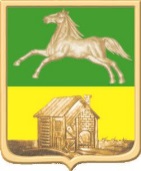 НОВОКУЗНЕЦКИЙ ГОРОДСКОЙ СОВЕТ НАРОДНЫХ ДЕПУТАТОВРЕШЕНИЕОб утверждении плана работы Новокузнецкого городского Совета народных депутатов на I полугодие 2018 годаПринятоНовокузнецким городскимСоветом народных депутатов«26» декабря 2017 годаНа основании части 5 статьи 2 Регламента Новокузнецкого городского Совета народных депутатов, принятого решением Новокузнецкого городского Совета народных депутатов от 30.04.2010 № 7/95, Новокузнецкий городской Совет народных депутатовРЕШИЛ: Утвердить План работы Новокузнецкого городского Совета народных депутатов на I полугодие 2018 года согласно приложению к настоящему решению.Настоящее решение вступает в силу со дня его подписания.Контроль за исполнением настоящего решения возложить на комитет Новокузнецкого городского Совета народных депутатов по вопросам местного самоуправления и правопорядка.ПредседательНовокузнецкого городскогоСовета народных депутатов						             О.А. Масюковг. Новокузнецк«26» декабря 2017 года№ 12/128Приложениек решению Новокузнецкого городскогоСовета народных депутатовот 26.12.2017 № 12/128ПЛАНработы Новокузнецкого городского Совета народных депутатовна I полугодие 2018 годаПредседательНовокузнецкого городскогоСовета народных депутатов                                                                                                                                                                      О.А. Масюков№п/пМероприятияСрокСрокОтветственный за разработку/принятие правового акта или проведение мероприятияОтветственный за разработку/принятие правового акта или проведение мероприятияПрофильный комитет1233445Нормотворческая деятельностьНормотворческая деятельностьНормотворческая деятельностьНормотворческая деятельностьНормотворческая деятельностьНормотворческая деятельностьНормотворческая деятельностьОсновные вопросы:Основные вопросы:Основные вопросы:Основные вопросы:Основные вопросы:Основные вопросы:Основные вопросы:1.1.1.Актуализация нормативных правовых актов Новокузнецкого городского Совета народных депутатов и приведение их в соответствии с действующим законодательством Российской Федерации, Кемеровской области, нормативными правовыми актами Новокузнецкого городского округавесь периодПредседатели комитетовПредседатели комитетовПредседатели комитетовПрофильные комитеты1.1.2.Разработка нормативных правовых актов в рамках полномочий Новокузнецкого городского Совета народных депутатов и комитетов Новокузнецкого городского Совета народных депутатоввесь периодПредседатели комитетовПредседатели комитетовПредседатели комитетовПрофильные комитеты1.1.3.Рассмотрение проектов решений Новокузнецкого городского Совета народных депутатов, поступивших от Главы города Новокузнецка и других субъектов правотворческой инициативывесь периодПредседатели комитетовПредседатели комитетовПредседатели комитетовПрофильные комитеты1.1.4.Рассмотрение вопросов о выдвижении законодательной инициативы Новокузнецкого городского Совета народных депутатов в Совет народных депутатов Кемеровской областивесь периодТ.В. Протас, председатели комитетовТ.В. Протас, председатели комитетовТ.В. Протас, председатели комитетовКомитет по вопросам местного самоуправления  и правопорядка;Профильные комитеты1.1.5.Рассмотрение вопросов о внесении Главе города Новокузнецка депутатами Новокузнецкого городского Совета народных депутатов проектов постановлений и распоряжений администрации городавесь периодТ.В. Протас, председатели комитетовТ.В. Протас, председатели комитетовТ.В. Протас, председатели комитетовКомитет по вопросам местного самоуправления  и правопорядка;Профильные комитеты1.1.6.Рассмотрение протестов, представлений, требований прокурора города Новокузнецка, внесенных на правовые актыпо мере поступленияТ.В. Протас, председатели комитетовТ.В. Протас, председатели комитетовТ.В. Протас, председатели комитетовКомитет по вопросам местного самоуправления  и правопорядка;Профильные комитетыРассмотреть на заседаниях НГСНД проекты решений НГСНД:Рассмотреть на заседаниях НГСНД проекты решений НГСНД:Рассмотреть на заседаниях НГСНД проекты решений НГСНД:Рассмотреть на заседаниях НГСНД проекты решений НГСНД:Рассмотреть на заседаниях НГСНД проекты решений НГСНД:Рассмотреть на заседаниях НГСНД проекты решений НГСНД:Рассмотреть на заседаниях НГСНД проекты решений НГСНД:1.2.1.О внесении изменений в решение Новокузнецкого городского Совета народных депутатов от 16.03.2016 №2/25 «Об утверждении Положения о бюджетном процессе в Новокузнецком городском округе»январьянварьР.В. ЗавацкийКомитет по бюджету, экономике и муниципальной собственностиКомитет по бюджету, экономике и муниципальной собственности1.2.2.О внесении изменений в персональные составы профильных комитетов Новокузнецкого городского Совета народных депутатовянварьянварьТ.В. ПротасКомитет по вопросам местного самоуправления и правопорядкаКомитет по вопросам местного самоуправления и правопорядка1.2.3.О назначении заместителя председателя Комитета городского контроля Новокузнецкого городского округаянварьянварьТ.В. ПротасКомитет по вопросам местного самоуправления и правопорядкаКомитет по вопросам местного самоуправления и правопорядка1.2.4.Об индексации стоимости услуг, предоставляемых согласно гарантированному перечню услуг по погребению и подлежащих возмещению специализированной службе по вопросам похоронного делаянварь, февральянварь, февральР.В. ЗавацкийКомитет по бюджету, экономике и муниципальной собственностиКомитет по бюджету, экономике и муниципальной собственности1.2.5.О внесении изменений и дополнений в постановление Новокузнецкого городского Совета народных депутатов от 08.02.2006 №2/10 «Об утверждении Положения «О публичных слушаниях на территории города Новокузнецка»январь-февральянварь-февральТ.В. ПротасТ.В. ПротасКомитет по вопросам местного самоуправления и правопорядка1.2.6О создании Комиссии по депутатской этикеянварь-февральянварь-февральТ.В. ПротасТ.В. ПротасКомитет по вопросам местного самоуправления и правопорядка1.2.7.Об утверждении Правил депутатской этики депутатов Новокузнецкого городского Совета народных депутатовянварь-февральянварь-февральТ.В. ПротасТ.В. ПротасКомитет по вопросам местного самоуправления и правопорядка1.2.8.О внесении изменений в решение Новокузнецкого городского Совета народных депутатов от 25.01.2017 №1/3 «Об утверждении Правил аккредитации журналистов средств массовой информации при Новокузнецком городском Совете народных депутатов»мартмартТ.В. ПротасТ.В. ПротасКомитет по вопросам местного самоуправления и правопорядка1.2.9.Об утверждении отчёта об исполнении бюджета Новокузнецкого городского округа за 2017 годапрель-майапрель-майР.В. ЗавацкийР.В. ЗавацкийКомитет по бюджету, экономике и муниципальной собственности1.2.10.Об исполнении майских Указов Президента Российской Федерации на территории Новокузнецкого городского округа в 2017 годуапрель-майапрель-майР.В. ЗавацкийР.В. ЗавацкийКомитет по бюджету, экономике и муниципальной собственности1.2.11.О присвоении Почетного звания «Почетный гражданин города Новокузнецка»июньиюньТ.В. ПротасТ.В. ПротасКомитет по вопросам местного самоуправления  и правопорядка1.2.12.О назначении дополнительных выборов депутатов в Новокузнецкий городской Совет народных депутатов по одномандатному избирательному округу №11июньиюньТ.В. ПротасКомитет по вопросам местного самоуправления  и правопорядкаКомитет по вопросам местного самоуправления  и правопорядка1.2.13.О назначении даты выборов Главы города НовокузнецкаиюньиюньТ.В. ПротасКомитет по вопросам местного самоуправления  и правопорядкаКомитет по вопросам местного самоуправления  и правопорядка1.2.14.Об утверждении плана работы Новокузнецкого городского Совета народных депутатов на 2-е полугодие 2018 годаиюньиюньТ.В. ПротасКомитет по вопросам местного самоуправления  и правопорядкаКомитет по вопросам местного самоуправления  и правопорядка1.2.15.О внесении изменений в решение Новокузнецкого городского Совета народных депутатов «О бюджете Новокузнецкого городского округа на 2018 год и на плановый период 2019 и 2020 годов»по мере поступленияпо мере поступленияР.В. ЗавацкийКомитет по бюджету, экономике и муниципальной собственностиКомитет по бюджету, экономике и муниципальной собственности1.2.16.О внесении изменений в решение Новокузнецкого городского Совета народных депутатов от 23.06.2015 № 7/79 «О мере социальной поддержки и размерах субсидии, предоставляемой из бюджета Новокузнецкого городского округа на возмещение затрат, связанных с применением государственных регулируемых цен, организациям коммунального комплекса»по мере поступленияпо мере поступленияР.В. ЗавацкийКомитет по бюджету, экономике и муниципальной собственностиКомитет по бюджету, экономике и муниципальной собственности1.2.17.О стратегии комплексного развития города Новокузнецка на период до 2035г.по мере поступленияпо мере поступленияР.В. ЗавацкийКомитет по бюджету, экономике и муниципальной собственностиКомитет по бюджету, экономике и муниципальной собственности1.2.18.О внесении изменений и дополнений в решение Новокузнецкого городского Совета народных депутатов от 02.03.2016 №2/21 «Об утверждении Прогнозного плана приватизации муниципального имущества Новокузнецкого городского округа»по мере поступленияпо мере поступленияР.В. ЗавацкийКомитет по бюджету, экономике и муниципальной собственностиКомитет по бюджету, экономике и муниципальной собственности1.2.19.Об утверждении условий приватизациипо мере поступленияпо мере поступленияР.В. ЗавацкийКомитет по бюджету, экономике и муниципальной собственностиКомитет по бюджету, экономике и муниципальной собственности1.2.20.О внесении изменений в генеральный план города Новокузнецкапо мере поступленияпо мере поступленияС.В. МартюшовКомитет по развитию городского хозяйства, промышленности и экологииКомитет по развитию городского хозяйства, промышленности и экологии1.2.21.О внесении изменений в решение Новокузнецкого городского Совета народных депутатов от 26.06.2012 №6/103 «Об установлении размера платы за содержание и ремонт жилого помещения многоквартирного дома, управление которым осуществляется по итогам проведения органом местного самоуправления открытого конкурса по отбору управляющей организации»по мере поступленияпо мере поступленияР.В. ЗавацкийС.В. МартюшовКомитет по бюджету, экономике и муниципальной собственности;Комитет по развитию городского хозяйства, промышленности и экологииКомитет по бюджету, экономике и муниципальной собственности;Комитет по развитию городского хозяйства, промышленности и экологии1.2.22.О внесении изменений в решение Новокузнецкого городского Совета народных депутатов от 26.10.2010 № 12/158 «Об учреждении Комитета жилищно-коммунального хозяйства администрации города»по мере поступленияпо мере поступленияТ.В. ПротасКомитет по вопросам местного самоуправления и правопорядкаКомитет по вопросам местного самоуправления и правопорядка1.2.23.О внесении изменений в решение Новокузнецкого городского Совета народных депутатов от 31.01.2012 №1/6 «Об утверждении Правил землепользования и застройки города Новокузнецка»по мере поступленияпо мере поступленияС.В. МартюшовС.В. МартюшовКомитет по развитию городского хозяйства, промышленности и экологии1.2.24.О внесении изменений в решение Новокузнецкого городского Совета народных депутатов от 24.12.2013 № 16/198 «Об утверждении Правил благоустройства территории Новокузнецкого городского округа».по мере поступленияпо мере поступленияС.В. МартюшовС.В. МартюшовКомитет по развитию городского хозяйства, промышленности и экологии1.2.25.О внесении изменений и дополнений в Устав Новокузнецкого городского округапо мере поступленияпо мере поступленияТ.В. ПротасТ.В. ПротасКомитет по вопросам местного самоуправления  и правопорядка1.2.26.О внесении изменений в решение Новокузнецкого городского Совета народных депутатов от 14.10.2016 №2/15 «Об утверждении Положения о комитетах и комиссиях Новокузнецкого городского Совета народных депутатов»по мере необходимостипо мере необходимостиТ.В. ПротасМ.А. ЕвсаТ.В. ПротасМ.А. ЕвсаКомитет по вопросам местного самоуправления  и правопорядка; Комитет по развитию социальной сферы и межнациональным отношениям1.2.27.О внесении изменений в решение Новокузнецкого городского Совета народных депутатов от 30.04.2010 №7/95 «О принятии Регламента Новокузнецкого городского Совета народных депутатов в новой редакции»по мере необходимостипо мере необходимостиТ.В. ПротасТ.В. ПротасКомитет по вопросам местного самоуправления  и правопорядка1.2.28.О поручении Комитету городского контроля Новокузнецкого городского округа для включения (изменения) мероприятий в план работы Комитета городского контроля Новокузнецкого городского округапо мере необходимостипо мере необходимостиР.В. ЗавацкийКомитет по бюджету, экономике и муниципальной собственностиКомитет по бюджету, экономике и муниципальной собственности1.2.29.О признании утратившими силу некоторых нормативных правовых актов Новокузнецкого городского Совета народных депутатовпо мере необходимостипо мере необходимостиПредседатели комитетовПрофильные комитетыПрофильные комитеты2. Организация и проведение публичных слушаний, открытых (депутатских) слушаний, опросов граждан2. Организация и проведение публичных слушаний, открытых (депутатских) слушаний, опросов граждан2. Организация и проведение публичных слушаний, открытых (депутатских) слушаний, опросов граждан2. Организация и проведение публичных слушаний, открытых (депутатских) слушаний, опросов граждан2. Организация и проведение публичных слушаний, открытых (депутатских) слушаний, опросов граждан2. Организация и проведение публичных слушаний, открытых (депутатских) слушаний, опросов граждан2. Организация и проведение публичных слушаний, открытых (депутатских) слушаний, опросов граждан2.1.По проекту решения Новокузнецкого городского Совета народных депутатов «Об утверждении отчета об исполнении бюджета города Новокузнецка за 2017 год»апрель-майапрель-майР.В. ЗавацкийР.В. ЗавацкийКомитет по бюджету, экономике и муниципальной собственности2.2.По проекту решения Новокузнецкого городского Совета народных депутатов «О внесении изменений, дополнений в Устав Новокузнецкого городского округа»по мере необходимостипо мере необходимостиТ.В. ПротасТ.В. ПротасКомитет по вопросам местного самоуправления и правопорядка2.3.Организация и проведение открытых (депутатских) слушанийпо мере необходимостипо мере необходимостиТ.В. ПротасТ.В. ПротасКомитет по вопросам местного самоуправления и правопорядка2.4.Организация и проведение опросов гражданпо мере необходимостипо мере необходимостиТ.В. ПротасТ.В. ПротасКомитет по вопросам местного самоуправления и правопорядкаКонтрольная деятельностьКонтрольная деятельностьКонтрольная деятельностьКонтрольная деятельностьКонтрольная деятельностьКонтрольная деятельностьКонтрольная деятельность3.1. Рассмотреть на заседаниях НГСНД:3.1. Рассмотреть на заседаниях НГСНД:3.1. Рассмотреть на заседаниях НГСНД:3.1. Рассмотреть на заседаниях НГСНД:3.1. Рассмотреть на заседаниях НГСНД:3.1. Рассмотреть на заседаниях НГСНД:3.1. Рассмотреть на заседаниях НГСНД:3.1.1.Отчет начальника Управления МВД России по городу Новокузнецку о деятельности Управления МВД России по городу Новокузнецку в 2017 годуфевральфевральО.А. Масюков,Т.В. ПротасО.А. Масюков,Т.В. ПротасКомитет по вопросам местного самоуправления и правопорядка3.1.2.Отчет председателя Комитета городского контроля Новокузнецкого городского округа о работе Комитета городского контроля Новокузнецкого городского округа в 2017 годумартмартО.А. Масюков,Р.В. ЗавацкийО.А. Масюков,Р.В. ЗавацкийКомитет по бюджету, экономике и муниципальной собственности3.1.3.Отчет Главы города Новокузнецка о результатах его деятельности, деятельности администрации города и иных подведомственных Главе города органов местного самоуправления за 2017 годдо 30.05.2018до 30.05.2018О.А. МасюковО.А. Масюков3.1.4.Рассмотрение иных вопросов, относящихся к сфере контроля Новокузнецкого городского Совета народных депутатовпо мере необходимостипо мере необходимостиТ.В. Протас,председатели комитетовТ.В. Протас,председатели комитетовКомитет по вопросам местного самоуправления и правопорядка, профильные комитеты3.1.5.Принятие Новокузнецким городским Советом народных депутатов обращений и заявлений с рекомендациями относительно деятельности Главы города, органов администрации города, муниципальных предприятий и учрежденийпо мере необходимостипо мере необходимостиТ.В. Протас,председатели комитетовТ.В. Протас,председатели комитетовКомитет по вопросам местного самоуправления и правопорядка, профильные комитеты3.2. Рассмотреть на заседаниях комитетов НГСНД:3.2. Рассмотреть на заседаниях комитетов НГСНД:3.2. Рассмотреть на заседаниях комитетов НГСНД:3.2. Рассмотреть на заседаниях комитетов НГСНД:3.2. Рассмотреть на заседаниях комитетов НГСНД:3.2. Рассмотреть на заседаниях комитетов НГСНД:3.2. Рассмотреть на заседаниях комитетов НГСНД:3.2.1.О подготовке кадров, востребованных в муниципальных образованияхянварьянварьМ.А. ЕвсаКомитет по развитию социальной сферы и межнациональным отношениямКомитет по развитию социальной сферы и межнациональным отношениям3.2.2.О выполнении муниципальной программы «О мерах социальной поддержки молодых специалистов муниципальных учреждений здравоохранения г. Новокузнецк в целях привлечения молодых квалифицированных специалистов в систему здравоохранения г. Новокузнецк»февральфевральМ.А. ЕвсаКомитет по развитию социальной сферы и межнациональным отношениямКомитет по развитию социальной сферы и межнациональным отношениям3.2.3.О системе организации медицинской помощи жителям Новокузнецкого городского округафевральфевральМ.А. ЕвсаКомитет по развитию социальной сферы и межнациональным отношениямКомитет по развитию социальной сферы и межнациональным отношениям3.2.4.О мерах по развитию системы плоскостных сооружений на территории Новокузнецкого городского округа (выездное заседание)февральфевральМ.А. ЕвсаКомитет по развитию социальной сферы и межнациональным отношениямКомитет по развитию социальной сферы и межнациональным отношениям3.2.5.О деятельности Комитета городского контроля Новокузнецкого городского округа за 2017 годфевраль-мартфевраль-мартР.В. ЗавацкийКомитет по бюджету, экономике и муниципальной собственностиКомитет по бюджету, экономике и муниципальной собственности3.2.6.О реализации плана приватизации муниципального имущества Новокузнецкого городского округа за 2017 годфевраль-мартфевраль-мартР.В. ЗавацкийКомитет по бюджету, экономике и муниципальной собственностиКомитет по бюджету, экономике и муниципальной собственности3.2.7.О ходе работы по официальному утверждению Герба города Новокузнецка.февраль-мартфевраль-мартТ.В. ПротасКомитет по вопросам местного самоуправления и правопорядкаКомитет по вопросам местного самоуправления и правопорядка3.2.8.Об организации питания в муниципальных образовательных учреждениях города НовокузнецкамартмартМ.А. ЕвсаКомитет по развитию социальной сферы и межнациональным отношениямКомитет по развитию социальной сферы и межнациональным отношениям3.2.9.О концепции развития сферы культуры в городе НовокузнецкемартмартМ.А. ЕвсаКомитет по развитию социальной сферы и межнациональным отношениямКомитет по развитию социальной сферы и межнациональным отношениям3.2.10.О ходе работы по подготовке к празднованию 400-летия г. НовокузнецкаапрельапрельМ.А. ЕвсаКомитет по развитию социальной сферы и межнациональным отношениямКомитет по развитию социальной сферы и межнациональным отношениям3.2.11.Об организации временного трудоустройства несовершеннолетних в городе НовокузнецкемаймайМ.А. ЕвсаКомитет по развитию социальной сферы и межнациональным отношениямКомитет по развитию социальной сферы и межнациональным отношениям3.2.12.О готовности объектов культуры реконструируемых в ходе подготовки к 400-летию г. Новокузнецка (выездное заседание)маймайМ.А. ЕвсаКомитет по развитию социальной сферы и межнациональным отношениямКомитет по развитию социальной сферы и межнациональным отношениям3.2.13.Мониторинг нормативных правовых актов, устанавливающих льготы для стимулирования среднего и малого предпринимательства. Проверка эффективности предоставляемых льгот с участием Комитета городского контроля (при необходимости)маймайС.Ю. БалакиреваР.В. ЗавацкийКомитет по предпринимательству и инновациямКомитет по бюджету, экономике и муниципальной собственностиКомитет по предпринимательству и инновациямКомитет по бюджету, экономике и муниципальной собственности3.2.14.О реализации мероприятий по обеспечению доступной среды для маломобильных граждан (выездное заседание)маймайМ.А. ЕвсаКомитет по развитию социальной сферы и межнациональным отношениямКомитет по развитию социальной сферы и межнациональным отношениям3.2.15.О предоставлении жилых помещений детям-сиротам и детям, оставшимся без попечения родителейиюньиюньМ.А. ЕвсаКомитет по развитию социальной сферы и межнациональным отношениямКомитет по развитию социальной сферы и межнациональным отношениям3.2.16.О работе центров национальных культур (выездное заседание)июньиюньМ.А. ЕвсаКомитет по развитию социальной сферы и межнациональным отношениямКомитет по развитию социальной сферы и межнациональным отношениям3.3. Рассмотреть на заседаниях рабочих групп и комиссий НГСНД:3.3. Рассмотреть на заседаниях рабочих групп и комиссий НГСНД:3.3. Рассмотреть на заседаниях рабочих групп и комиссий НГСНД:3.3. Рассмотреть на заседаниях рабочих групп и комиссий НГСНД:3.3. Рассмотреть на заседаниях рабочих групп и комиссий НГСНД:3.3. Рассмотреть на заседаниях рабочих групп и комиссий НГСНД:3.3. Рассмотреть на заседаниях рабочих групп и комиссий НГСНД:3.3.1.Об исполнении бюджета Новокузнецкого городского округа в 2017 году в части доходов и расходовежемесячноежемесячноР.В. Завацкийвсе комитетывсе комитеты3.3.2.Об исполнении решения Новокузнецкого городского Совета народных депутатов от 26.11.2015 №11/127 «Об утверждении Порядка рассмотрения проектов муниципальных программ и предложений о внесении изменений в муниципальные программы Новокузнецкого городского округа»постояннопостояннопредседатели комитетовПрофильные комитетыПрофильные комитеты3.3.3.О ходе реализации муниципальной программы: «Развитие субъектов малого и среднего предпринимательства в городе Новокузнецке».постояннопостоянноС.Ю. БалакиреваКомитет по предпринимательству и инновациямКомитет по предпринимательству и инновациям3.3.4.О ходе реализации муниципальных программ:- «Охрана окружающей среды и рациональное природопользование в границах Новокузнецкого городского округа»;- «Основные направления развития территории Новокузнецкого городского округа»;- «Комплексное благоустройство территории Новокузнецкого городского округа»;- «Развитие жилищно-коммунального хозяйства города Новокузнецка»,- «Обеспечение жилыми помещениями отдельных категорий граждан города Новокузнецка»;- «Организация и развитие пассажирских перевозок и координация работы операторов связи на территории Новокузнецкого городского округа»;- «Формирование современной городской среды на территории Новокузнецкого городского округа на 2018 – 2022 годы»постояннопостоянноС.В. МартюшовКомитет по развитию городского хозяйства, промышленности и экологииКомитет по развитию городского хозяйства, промышленности и экологии3.3.5.Осуществление контроля за реализацией предложений и рекомендаций, сформированных по итогам:- бюджетного послания Главы города Новокузнецка;- проведения бюджетных комиссий с руководителями управлений, комитетов администрации города;- проведения заседаний комитета по бюджету, экономике и муниципальной собственностипостояннопостоянноР.В. ЗавацкийКомитет по бюджету, экономике и муниципальной собственностиКомитет по бюджету, экономике и муниципальной собственности3.3.6.Направление депутатских запросовпо мере необходимостипо мере необходимостипредседатели комитетовПрофильные комитетыПрофильные комитеты4. Организационная деятельность4. Организационная деятельность4. Организационная деятельность4. Организационная деятельность4. Организационная деятельность4. Организационная деятельность4. Организационная деятельность4.1.Утверждение планов работы комитетов на второе полугодие 2018 годаиюньиюньО.А. Масюков,председатели комитетовПрофильные комитетыПрофильные комитеты4.2.Работа в составе штаба по финансовому мониторингу администрации города НовокузнецкаежемесячноежемесячноЭ.А. ТяпикинКомитет по бюджету, экономике и муниципальной собственностиКомитет по бюджету, экономике и муниципальной собственности4.3.Работа в составе балансовых комиссий администрации города по результатам работы управлений, комитетов администрации города и муниципальных предприятий и учрежденийежеквартальноежеквартальноС.В. МартюшовКомитет по развитию городского хозяйства и экологииКомитет по развитию городского хозяйства и экологии4.4.Рассмотрение информации, предоставляемой Комитетом городского контроля Новокузнецкого городского округа по результатам проведенных провероквесь периодвесь периодР.В. Завацкий,председатели комитетовПрофильные комитетыПрофильные комитеты4.5.Взаимодействие с общественными организациями инвалидовежеквартальноежеквартальноТ.В. ПротасКомитет по вопросам местного самоуправления и правопорядкаКомитет по вопросам местного самоуправления и правопорядка4.6.Организация взаимодействия с Молодежным парламентом города Новокузнецка при Новокузнецком городском Совете народных депутатов:- участие членов Молодежного парламента в проведении заседаний, комитетов, комиссий, рабочих групп;- привлечение членов Молодежного парламента к участию в мероприятиях;- запуск совместных инициатив;- участие членов Молодежного парламента в проведении приемов избирателей по личным вопросам.весь периодвесь периодО.А. Масюков,председатели комитетов,депутаты НГСНД4.7.Организация приема граждан по личным вопросамвесь периодвесь периоддепутаты НГСНД4.8.Работа с обращениями граждан и юридических лицпостояннопостояннодепутаты НГСНД4.9.Взаимодействие со средствами массовой информации: проведение пресс-конференций, круглых столов, организация интервью, выступлений депутатов на телеканале «НОВО ТВ» в программе «Открытый Совет»постояннопостояннодепутаты НГСНД4.10.Работа в Советах и Союзах при Главе города, городских межведомственных комиссиях, рабочих группах, созданных с участием депутатов постояннопостоянноО.А. Масюков,депутаты НГСНД4.11.Участие в торжественных мероприятиях, посвященных праздничным и юбилейным датампостояннопостояннодепутаты НГСНД4.12.Участие в селекторных совещаниях, заседаниях Коллегии администрации города НовокузнецкапостояннопостоянноО.А. Масюков,председатели комитетов4.13.Взаимодействие с органами территориального общественного самоуправленияпо мере необходимостипо мере необходимостиТ.В. ПротасКомитет по вопросам местного самоуправления и правопорядкаКомитет по вопросам местного самоуправления и правопорядка4.14.Участие в мероприятиях, проводимых Советом народных депутатов Кемеровской области, Администрацией Кемеровской области, муниципальными образованиями Кемеровской области, а также Ассоциацией сибирских и дальневосточных городов (АСДГ)по приглашениюпо приглашениюдепутаты НГСНД4.15.Участие в мероприятиях Ассоциации сибирских и дальневосточных городов (АСДГ)по приглашениюпо приглашениюдепутаты НГСНД